ПРОЄКТ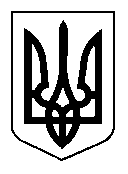 СЕЛИДІВСЬКА МІСЬКА РАДАР І Ш Е Н Н ЯВід __________________№_________м. Селидове	Розглянувши заяву Донецької дирекції АТ «Укрпошта» про включення комунального майна розташованого за адресою: м. Селидове, вул. Воїнів Інтернаціоналістів, 11 загальною площею 45,2 м2 до Переліку другого типу та передачу його в оренду без проведення аукціону Донецькій дирекції                              АТ «Укрпошта» для надання соціально важливих послуг поштового зв’язку в населених пунктах, враховуючи протокол комісії з питань оренди комунального майна від 07.06.2021 № 5, розпорядження міського голови від 09.06.2021 № 62-вр «Про намір передачі комунального майна в оренду та включення його до Переліку другого типу», відповідно до Закону України "Про оренду державного та комунального майна" від 03.10.2019 №157-ІХ, Порядку передачі в оренду державного та комунального майна, затвердженого постановою Кабінету Міністрів України від 03.06.2020 року № 483, керуючись ст. 26, 60  Закону України «Про місцеве самоврядування в Україні», ВИРІШИЛА:Затвердити розпорядження міського голови від 09.06.2021 № 62-вр «Про намір передачі комунального майна в оренду та включення його до Переліку другого типу». Включити нерухоме майно, а саме частину нежитлового приміщення будинку розташованого за адресою: м.Селидове,  вул. Воїнів Інтернаціоналістів, буд. 11, загальною площею 45,2 м2 до Переліку другого типу об’єктів комунальної власності.Затвердити умови оренди  комунального майна зазначеного у п. 2 цього рішення (додаток 1).Начальнику відділу з питань майна комунальної власності, житлово-комунального господарства і благоустрою міської ради (Фортель) здійснити всі необхідні заходи передбачені чинним законодавством для здійснення передачі комунального майна  в оренду.Контроль за виконанням цього рішення покласти на заступника міського голови Наталію ПРОХОРЕНКО.Т.з.п. міського голови 							      Руслан СУКОВЗАТВЕРДЖЕНОрішенням міської радив                  №  					Додаток 1Умови оренди нежитлового приміщення розташованого на І поверсі будинку за адресою: м. Селидове,  вул. Воїнів Інтернаціоналістів, 11 (загальна площа 45,2 м2),Умови, на яких здійснюється оренда об’єкту, включеного до Переліку другого типу, а саме: частини нежитлового приміщення розташованого на І поверсі  будинку, за адресою: м. Селидове, вул. Воїнів Інтернаціоналістів, 11 (загальна площа 45,2 м2); 1.1. Розмір орендної плати  визначається відповідно до п. 10 Методики з розрахунку і порядку використання плати за оренду майна комунальної власності територіальної громади м. Селидового, затвердженої рішенням міської ради                       від 20.07.2011  № 6/10-282, та становить 1 гривню.1.2. Строк оренди - 4 роки 11 місяців.1.3. Цільове призначення об'єкту оренди: розміщення філії АТ «Укрпошта» для надання соціально важливих послуг поштового зв’язку в населених пунктах.1.4. Об'єкт оренди не може використовуватися за будь-яким цільовим призначенням відповідно до пункту 29 Порядку передачі в оренду державного та комунального майна затвердженого Постановою КМУ від 03.06.2020 № 483, оскільки об’єкти оренди є нерухомим майном щодо якого прийнято рішення про його використання за конкретним цільовим призначенням.1.5. Об'єкт оренди надається в оренду без права передачі в суборенду. Секретар міської ради 							      Руслан СУКОВПро  погодження розпорядження міського голови про намір передачі комунального майна в оренду та включення його до Переліку другого типу